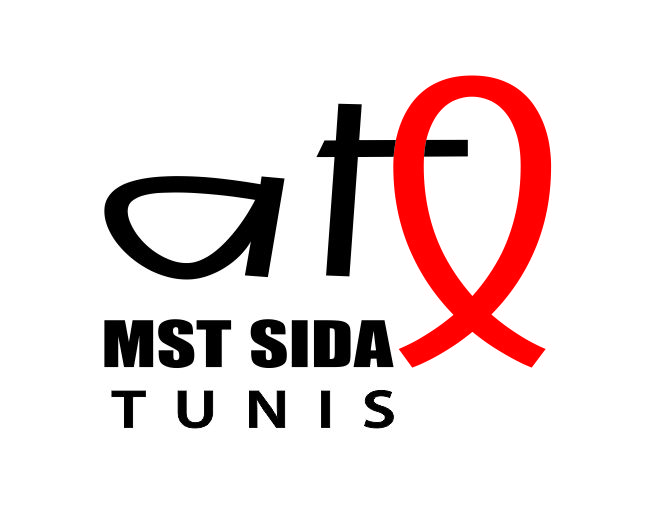 Termes de référence Coordinateur (ice) espace d’accueil pour la prévention IntroductionL’ATL MST sida Tunis est pionnière dans le domaine de la prévention et le développement communautaire auprès des utilisateurs de drogues injectables, et ceci depuis 2007 via la mise en place de la stratégie de réduction des risques (RdR) liés à l’usage de drogues injectables.Dans le cadre du projet de prévention et prise en charge psychosociale des UDI avec l’appui du GFATM, l’ATL Tunis compte recruter coordinateur (ice) pour son Centre d’Accueil et de Prévention à GafsaResponsabilitésConformément au manuel de procédures, l’animateur (ice) sera responsable de la coordination du CAP GAFSARéférentsRéférent hiérarchique : Coordinatrice générale de l’ATL MST SIDA Tunis.Résultats attendus La coordination au sein du centre, la gestion opérationnelle, la représentation institutionnelle et le contrôle et suivi des procédures d’achats et d’approvisionnements sont assurésTâchesLe/La coordinateur  (ice) assurera les tâches suivantes:  Planification opérationnelle et financière des activités liées au centreOrganisation des activités conformément au plan d’actionOrganisation des formationsContribution à l’élaboration des orientations stratégiqueAcquisition des achats en relation avec  les activités du centreAssure le respect du règlement interne du centrePromotion du centre et de ses activités, mobilisations de nouveaux partenairesAssurer la liaison entre les bénéficiaires et les structures de prise en chargeReporting mensuel des activités (quantitatif et qualitatif)Coordination entre les différents intervenants dans le centreRemontée d’information relative aux besoins des bénéficiaires Qualifications               Diplômes : Licence ou équivalent (peu importe le domaine)                Maitrise de la langue française              Maitrise des logiciels bureautiques  Expérience : 	Minimum un (1) an d’expérience professionnelle en lien direct avec la  coordination et la gestion d’espaceCompétences requisesFortes capacités d’adaptation Excellentes capacités d’écoute.Capacité à adapter son discours à son interlocuteur.AptitudesEtre capable de  travailler en collaboration avec des personnes marginaliséesFaire preuve d’ouverture d’esprit, de discrétion et de non stigmatisation;Etre à l’aise en groupe, savoir gérer les situations conflictuelles;Etre capable de travailler sous pression;Etre autonomeEtre rigoureux et organisé Conditions du PosteContrat : salarié,  prestataire de service  Basé à  GafsaRémunération : selon barèmes en vigueur au sein de l’ATL MST sida, TunisComment postulerPour postuler, veuillez envoyer ce qui suit :Un Curriculum VitaeUne lettre de motivationA  l’adresses mails suivante « atlsidatunis@gmail.com » en précisant dans l’objet « Appel à candidature coordinateur (ice) CAP GAFSA », avant le vendredi 26 Janvier 2024 à 23h59.NB : Les dossiers manquants ou reçus hors délais ne seront pas pris en considération.